Возможные варианты включения ребёнка с особенностями развития в образовательные организации (памятка для родителей)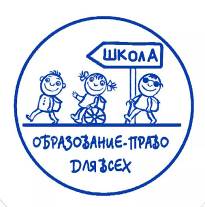 Образование лиц с ограниченными возможностями здоровья и инвалидов является одним из приоритетных направлений деятельности системы образования Российской Федерации.Согласно статье 79 Федерального закона от 29 декабря 2012 г. № 273-ФЗ «Об образовании в Российской Федерации», (далее - Закон) образование обучающихся с ограниченными возможностями здоровья (далее - ОВЗ) может быть организовано:- совместно с другими обучающимися- в отдельных классах, группах- отдельных организациях, осуществляющих образовательную деятельность.       Органы государственной власти субъектов Российской Федерации в сфере образования обязаны обеспечить все условия для реализации права каждого ребенка на образование, включая создание специальных условий в образовательных организациях с учетом рекомендаций психолого-медико-педагогической комиссии (далее-ПМПК), для инвалидов - в соответствии с индивидуальной программой реабилитации инвалида (ИПРА), как в отдельной организации (для слабослышащих, позднооглохших, слепых, слабовидящих, с тяжелыми нарушениями речи и др.), осуществляющей образовательную деятельность по адаптированным основным общеобразовательным программам, так и в общеобразовательной организации.Вопрос о выборе образовательного маршрута ребёнка с ОВЗ и ребёнка-инвалида, в том числе об определении формы и степени его интеграции в образовательную среду, решается ПМПК исходя из потребностей, особенностей и возможностей ребёнка с непосредственным участием его родителей. Для части детей более целесообразным является обучение в специальном (коррекционном) образовательном учреждении, другим детям целесообразно получать образование в коллективе здоровых сверстников. Решение принимает родитель (законный представитель) ребёнка.Если ребёнку рекомендовано домашнее обучение (такое решение принимает врачебная комиссия), это не исключает возможности для него посещать школу и детский коллектив (по договорённости с образовательной организацией, это могут быть как отдельные уроки, так и внеклассные часы, коррекционно-развивающие занятия, спортивно-развлекательные и другие мероприятия).Родителю важно помнить, в каком бы учреждении не обучался ребёнок, какова бы ни была степень включения его в образовательный процесс, обучение должно осуществляться по адаптированной образовательной программе - образовательной программе, адаптированной для конкретно Вашего ребёнка с учетом особенностей его психофизического развития, индивидуальных возможностей. При необходимости, должна быть обеспечена коррекция нарушений развития и социальная адаптация в соответствии с рекомендациями ПМПК, а для инвалидов также в соответствии с индивидуальной программой реабилитации инвалида (согласно статье 2 Закона).Адаптированные образовательные программы разрабатываются организациями, осуществляющими образовательную деятельность, на основе основных образовательных программ и реализуются в соответствии с федеральными государственными образовательными стандартами общего образования (ФГОС).Реализация программы коррекционной работы, комплексное психолого-медико-педагогическое сопровождение осуществляется также в образовательной организации квалифицированными специалистами, владеющими специальными педагогическими подходами и методами обучения и воспитания обучающихся с ОВЗ.